DSWD DROMIC Report #1 on the Fire Incidentin Brgy. San Roque, Cebu Cityas of 04 November 2019, 4PMSUMMARYOn 03 November 2019 at around 2:59 PM, a fire incident occurred in Sitio Panting, Brgy. San Roque, Cebu City. The fire was declared fire out at 6:58 PM.Source: DSWD-FO VIIStatus of Affected Families / PersonsA total of 261 families or 960 persons were affected in Brgy. San Roque, Cebu City (see Table 1).Table 1. Number of Affected Families / PersonsNote: Ongoing assessment and validation being conducted.Source: DSWD-FO VIIStatus of Displaced Families / PersonsThere are 261 families or 960 persons currently staying at the Brgy. San Roque Gymnasium in Brgy. San Roque, Cebu City (see Table 2).Table 2. Number of Displaced Families / Persons Inside Evacuation Center        Note: Ongoing assessment and validation being conducted.Source: DSWD-FO VIIDamaged Houses116 houses were damaged by the fire; of which, 113 were totally damaged and 3 were partially damaged (see Table 3).Table 3. Number of Damaged HousesNote: Ongoing assessment and validation being conducted.Source: DSWD-FO VIISITUATIONAL REPORTDSWD-DRMBDSWD-FO VII*****The Disaster Response Operations Monitoring and Information Center (DROMIC) of the DSWD-DRMB is closely coordinating with DSWD-FO VII for any significant disaster response updates.Prepared by:DIANE C. PELEGRINORODEL V. CABADDUReleasing OfficerPHOTO DOCUMENTATION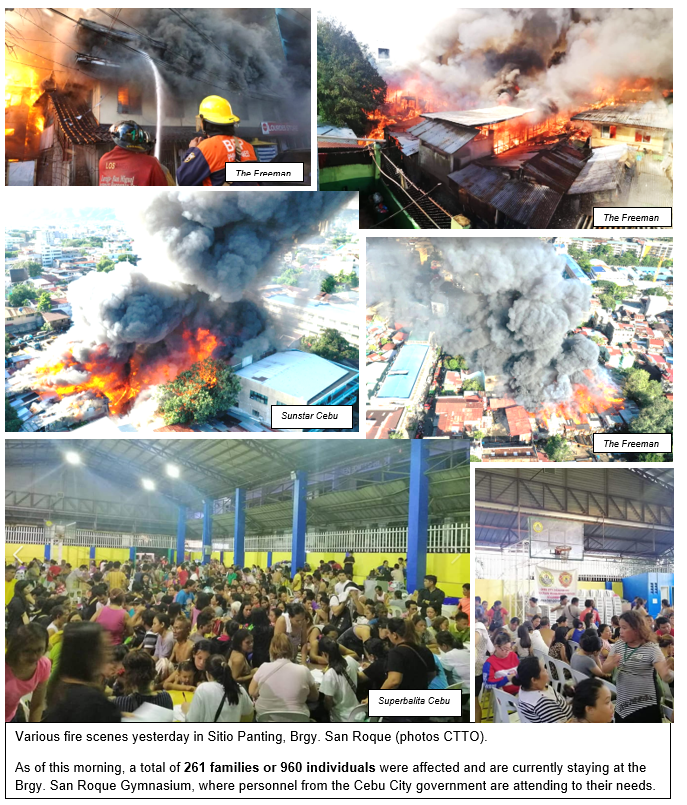 REGION / PROVINCE / MUNICIPALITY REGION / PROVINCE / MUNICIPALITY  NUMBER OF AFFECTED  NUMBER OF AFFECTED  NUMBER OF AFFECTED REGION / PROVINCE / MUNICIPALITY REGION / PROVINCE / MUNICIPALITY  Barangays  Families  Persons GRAND TOTALGRAND TOTAL                          1                 261                 960 REGION VIIREGION VII                          1                 261                 960 CebuCebu                          1                 261                 960 Cebu City (capital)                         1                 261                 960 REGION / PROVINCE / MUNICIPALITY REGION / PROVINCE / MUNICIPALITY  NUMBER OF EVACUATION CENTERS (ECs)  NUMBER OF EVACUATION CENTERS (ECs)  INSIDE ECs  INSIDE ECs  INSIDE ECs  INSIDE ECs REGION / PROVINCE / MUNICIPALITY REGION / PROVINCE / MUNICIPALITY  NUMBER OF EVACUATION CENTERS (ECs)  NUMBER OF EVACUATION CENTERS (ECs)  Families  Families  Persons  Persons REGION / PROVINCE / MUNICIPALITY REGION / PROVINCE / MUNICIPALITY  CUM  NOW  CUM  NOW  CUM  NOW GRAND TOTALGRAND TOTAL1    1  261  261  960  960 REGION VIIREGION VII1    1  261  261  960  960 CebuCebu1    1  261  261  960  960 Cebu City (capital)1   1 261 261 960 960 REGION / PROVINCE / MUNICIPALITY REGION / PROVINCE / MUNICIPALITY   NO. OF DAMAGED HOUSES   NO. OF DAMAGED HOUSES   NO. OF DAMAGED HOUSES REGION / PROVINCE / MUNICIPALITY REGION / PROVINCE / MUNICIPALITY  Total  Totally  Partially GRAND TOTALGRAND TOTAL         116                      113                             3 REGION VIIREGION VII         116                      113                             3 CebuCebu         116                      113                             3 Cebu City (capital)        116                     113                            3 DATESITUATIONS / ACTIONS UNDERTAKEN04 November 2019The Disaster Response Operations Monitoring and Information Center (DROMIC) of the DSWD-DRMB is closely coordinating with DSWD-FO VII for significant reports on the status of affected families, assistance and relief efforts.DATESITUATIONS / ACTIONS UNDERTAKEN04 November 2019DSWD-FO VII is currently coordinating with the Cebu City Government through its Department of Social Welfare Services (DSWS) for the latest update and resource augmentation needed.Cebu City Government provided meals to the affected families.